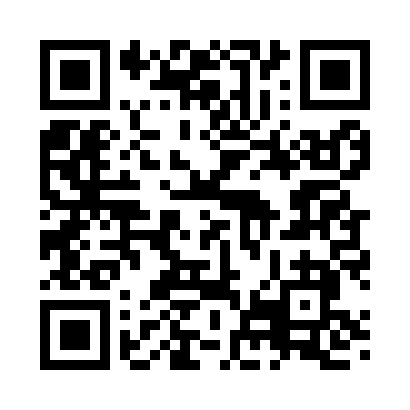 Prayer times for Marlbrook, Virginia, USAMon 1 Jul 2024 - Wed 31 Jul 2024High Latitude Method: Angle Based RulePrayer Calculation Method: Islamic Society of North AmericaAsar Calculation Method: ShafiPrayer times provided by https://www.salahtimes.comDateDayFajrSunriseDhuhrAsrMaghribIsha1Mon4:275:591:215:158:4310:142Tue4:285:591:215:158:4310:143Wed4:296:001:215:158:4310:144Thu4:296:001:225:158:4310:145Fri4:306:011:225:158:4210:136Sat4:316:011:225:168:4210:137Sun4:326:021:225:168:4210:128Mon4:326:031:225:168:4210:129Tue4:336:031:225:168:4110:1110Wed4:346:041:235:168:4110:1011Thu4:356:051:235:168:4010:1012Fri4:366:051:235:168:4010:0913Sat4:376:061:235:168:4010:0814Sun4:386:071:235:168:3910:0815Mon4:396:071:235:168:3910:0716Tue4:406:081:235:168:3810:0617Wed4:416:091:235:168:3710:0518Thu4:426:101:235:168:3710:0419Fri4:436:101:235:168:3610:0320Sat4:446:111:235:168:3510:0221Sun4:456:121:235:168:3510:0122Mon4:466:131:245:168:3410:0023Tue4:476:131:245:158:339:5924Wed4:486:141:245:158:329:5825Thu4:496:151:245:158:329:5726Fri4:516:161:245:158:319:5627Sat4:526:171:245:158:309:5528Sun4:536:181:245:158:299:5429Mon4:546:181:235:148:289:5230Tue4:556:191:235:148:279:5131Wed4:566:201:235:148:269:50